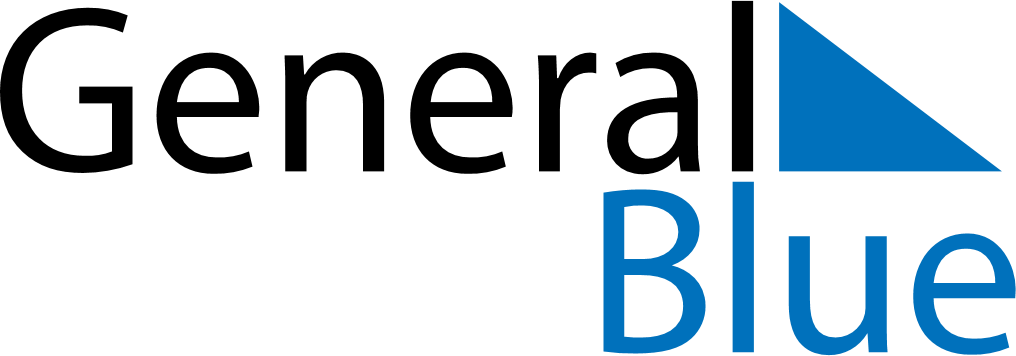 November 2026November 2026November 2026November 2026PanamaPanamaPanamaMondayTuesdayWednesdayThursdayFridaySaturdaySaturdaySunday123456778Separation Day (from Columbia)910111213141415Primer Grito de Independencia16171819202121222324252627282829Independence DayIndependence Day30